Text Comparison MatrixType of MutationExplanationExampleRule of Unit Factorseach organism has 2 alleles that control each trait1 Allele comes from mom and 1 allele comes from dadRule of DominanceIn cases in which 2 or more alleles for a single trait exist, one allele may be dominant (mask) to the recessive oneTT or Tt ttLaw of Segregationeach gamete receives 1 allele, during fertilization the gametes randomly pair resulting in 4 possible combinations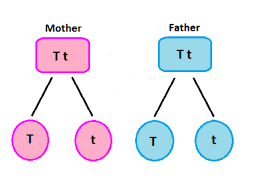 Law of Independent Assortmentthe genes for different traits separate into gametes independently of each otherGenes for seed shape and seed color are inherited independently of each other